Parents Association of Lacamas Students (PALS)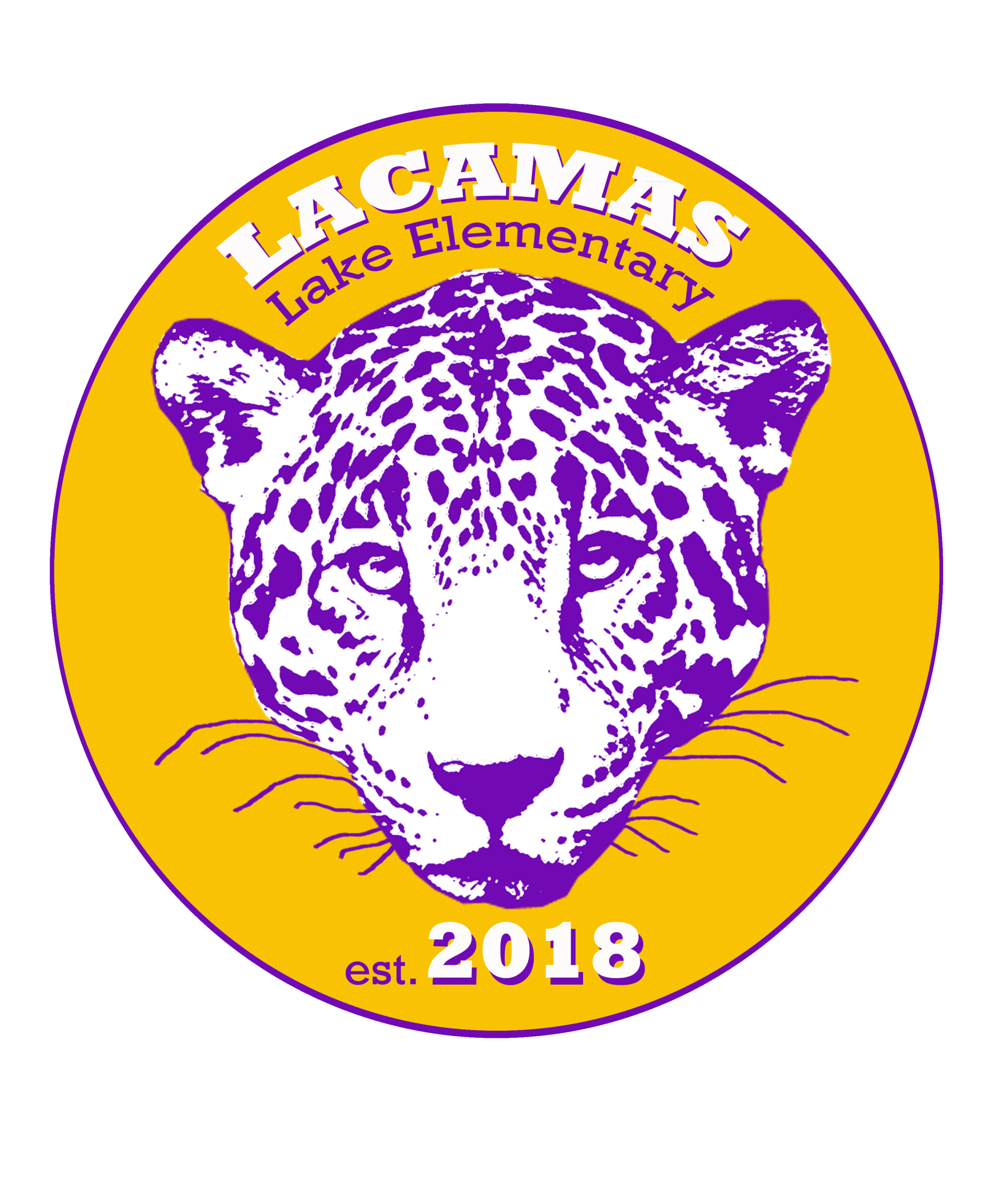 Lacamas PALS Monthly Meeting Minutes – 1/8/2019Meeting called to order at 6:03 by Therasa Cheng
MEMBERS PRESENT Michelle Poloni, Therasa Cheng, Sally Wright, Katie Redmond, Julie Mueller, Chelsea GastonBOARD REPORTSSecretary’s Report: Sally Wright – Sally Motions to approve December 2019 minutes, Michelle 2nds, all in favor, motion passes. Treasurer Report: Michelle Poloni – December reconciliation done for both accounts and for 4Q19. Only debit was talking mats for $116.06. Approximately $108 to come out 1Q20 for green team shirts. $252.13 raised from Noodles & Co. Haven’t heard back from Menchies.  Box tops $342.20 from first drive. Over $21,000 in Legacy funds. Volunteer Report: Tracy (absent) – No December volunteer of the month since there were 2 in November.Communications Report: Krista Insko (absent) – Sending January newsletter out January 9th and February’s out on the 4th tentatively. Literacy Report: Therasa -  $3,154.21 in Scholastic Dollars. Fundraising Report: Tracy Paskowski: (Absent) no report. UNFINISHED BUSINESSFamily Game Night - Friday Jan 24th 5-7 pm. PALS to supply popcorn and cocoa. 	CEF Mini Grant – Brainstorming (due by 2/23). Jungle week supplies, VTS teacher cohorts, social and emotional library supplies, partners with arts week  (May, week of 11th and/or 18th – a make-up day for kids who are out that day) (something with the Kiln? Pre-fired tiles that the kids decorate and then glaze), What is being contributed to the CEF baskets? 	Bookworm Bazaar – Katie to follow up	NED Assembly – Feb 5th.  – Therasa requesting a cash box for $200 for merchandise purchases all week. Cosignor Chelsea Gaston at week’s end (the 12th)	Sweets with your Sweetie – Thursday Feb 13 (Friday is no school). If there is a snow day next week it will move to the 14th (which is a snow make-up day). 	Dine Out Night – Saturday, Feb 8 – Chipotle. Flyer in the newsletter and will go home.	Karate Fundraiser – Week of Feb 3rd in the gym (M, T, Th, F). NEW BUSINESS/UPCOMING EVENTS	Request from Charlie via Katie Redmond for a new laminator. We’ll need a proposal with the dollar amount. Then discuss it with the PALS group and vote next meeting.	Use next months’ meeting to discuss legacy fund use ideas. 	Feb Box Tops competition:  February 1 – 24 	February Family Movie Night – Cancelled.	Spring Dance – Scheduled for Friday, March 13th but the gym is booked. Move to the commons. TVLand Theme. Make a few photo stations that are TVs with some show-related props. Custodial: $90. Get a couple of food vendors.  Adjourn 7:04 pm.  -  Next meeting Wednesday, February 12th at 6:00pm. 